HT Jaramillo Elementary School News Letter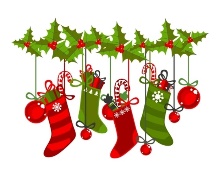 December 2019“Home of the SOARing Eaglets”Happy Holidays HTJ Families.  December is going to be a busy month for all of us.  Our students will be I Station Progress Monitoring (Dec. 2 – 6) and Illuminate testing (Dec. 9 – 13).  These tests help us determine where your students do and do not need help, academically.  Attendance is extremely important during these times.  The staff ask that you do your best to get your students here every day and on time.  It is also important to note that as you visit HTJ you will see student work and achievements posted throughout the school, along with our Vision and Mission statements.Vision: The staff and students at HT Jaramillo Elementary School will embrace and abide by our core values of Trustworthiness, Respect, Responsibility, Fairness, Caring and CitizenshipMission: HT Jaramillo Elementary School staff, parents and community members are dedicated to the intellectual, personal, social and physical growth of our students.  Our students will have success for today and will be prepared for the future.Dates to Remember:Early Release: Wednesday Dec. 4 @ 12:40.  The After-school program will be open for your childrenImportant Testing Dates (attendance is very important during this time)Dec. 2 – 6: I Station Progress MonitoringDec. 9 – 13: Illuminate TestingHoliday PerformancesWednesday, December 18 @ 2:00, HTJ Gym, 2nd grade familiesThursday, December 19 @ 2:00, HTJ Gym, 3rd grade familiesReminders:*****IMPORTANT: After school pick up procedures WILL NOT be changed without a hand-written note from the parent/guardian. For example, if your child normally rides the bus after school, you must write a note if you intend to pick your child up after school. THIS NOTE MUST GO TO THE TEACHER. DO NOT CALL THE OFFICE TO MAKE THESE CHANGES. Students cannot be picked up after 3:00 PM. Written approval will be needed by the principal if this needs to happen.Attendance is extremely important for your child’s education.  However, to help prevent the spread of bad germs, if your child is sick please do not send them to school.Student Drop off time begins at 8:45 AM; Breakfast in the classroom and the instructional day begins at 8:50 AM; Tardy Bell is at 9:00 AM; Dismissal is at 3:35 PM.We have quite a lot of our Eaglets coming to school late.  The morning routine your child’s teacher has established in the classroom is very important – it is part of the instructional day.  Please do your best to have your children here by 8:50 AM. Other News:EXCITING NEWS!!  The Belen Consolidated Schools home page is up and running!!  It will contain information at the site and district level.  Under the menu tab you will see links to the information that is available to you.  Under the site tab you will be able to access each individual school site.  As excited as we are about our new updated website we are hoping that our HTJ families will download and use our new app.  The new app allows one to navigate through the content on the website as well as access school lunch menus, events and the athletics tab where schedules and scores are updated. You can download our new app on your mobile device, by searching your app store for Belen Consolidated Schools.If someone in your family is in need of a bed please go to http://www.beds4kidz.org  This organization helps families out by giving away beds for free!!December 2019December 2019December 2019December 2019December 2019SunMonTueWedThuFriSat12I Station Progress Monitoring34Early Release12:4056789Illuminate Testing101112131415161718Holiday Performance2:00, HTJ Gym2nd grade families19Holiday Performance2:00, HTJ Gym3rd grade families20212223Winter BreakDec. 23 – Jan. 6Students return onJan. 72425262728293031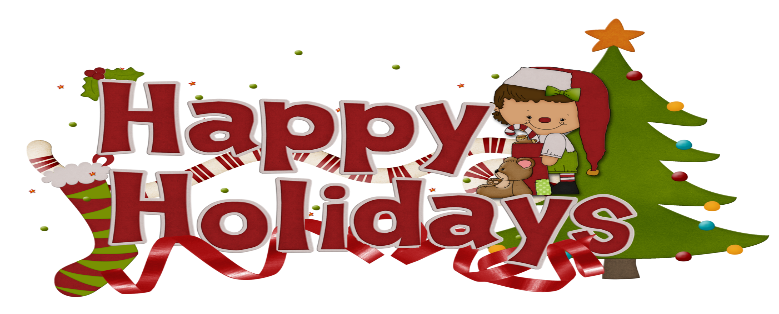 